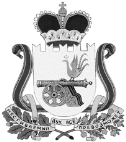 АДМИНИСТРАЦИЯ ВЯЗЬМА-БРЯНСКОГО СЕЛЬСКОГО ПОСЕЛЕНИЯВЯЗЕМСКОГО РАЙОНА СМОЛЕНСКОЙ ОБЛАСТИР А С П О Р Я Ж Е Н И Еот  23.03.2022                                                                                             №  23-рВ соответствии с Федеральным законом от 21.12.1994 № 69 -ФЗ «О пожарной безопасности», в целях предупреждения возникновения пожаров на территории Вязьма - Брянского сельского поселения Вяземского района Смоленской области в весенне-летний период 2022 года и своевременной организации их тушения:1. В срок до 24 марта 2022 года разработать планы противопожарных мероприятий по подготовке населённых пунктов и организаций к работе в условиях весенне-летнего пожароопасного периода 2022 года, в которых предусмотреть:- проверку и приведение в исправное состояние источников противопожарного водоснабжения, водозаборных устройств, указателей и подъездных путей к водоисточникам;- оснащение подведомственных объектов первичными средствами пожаротушения;- временное отключение от источников энергоснабжения зданий и сооружений, не эксплуатируемых в летний период;- выполнение иных мероприятий, исключающих возможность возникновения пожаров в зданиях и сооружениях вследствие перехода огня при природных пожарах (устройство защитных противопожарных минерализованных полос, посадка лиственных насаждений, удаление сухой растительности, мусора и других горючих материалов), а также создающих условия для своевременного обнаружения пожаров и их тушения.2. Назначить лиц ответственных за реализацию разработанных планов противопожарных мероприятий по подготовке населённых пунктов к работе в условиях весенне-летнего периода 2022 года.3. Организовать на подведомственной территории проведение в апреле 2022 года месячника пожарной безопасности, в ходе которого провести:- очистку подвальных и чердачных помещений, технических подполий жилищного фонда от мусора и других горючих материалов, обеспечить запрет доступа посторонних лиц в указанные помещения;- ревизию технического состояния и при необходимости ремонт электрооборудования;- инструктажи населения, работников организаций по мерам пожарной безопасности, предупреждению пала сухой травы, действиям в случае возникновения пожара; - информирование населения о мерах пожарной безопасности и пожаробезопасного поведения с использованием электронных и печатных средств массовой информации;- осуществление общественного контроля за соблюдением требований пожарной безопасности, вывозом и уничтожением сгораемого мусора очистка территорий от сухой травы, обеспечением запрета доступа в подвальные и чердачные помещения посторонних лиц и т.д.;- очистку земель населенных пунктов от горючих отходов, мусора и сухой растительности, а также земель в десятиметровой зоне прилегания к лесу от сухой травянистой растительности, валежника, порубочных остатков.4. Установить особый противопожарный режим на соответствующей территории в случае повышения пожарной опасности в период устойчивой сухой, жаркой и ветреной погоды.5. Организовать патрулирование территории поселения с целью мониторинга обстановки, связанной с природными пожарами, выявлению несанкционированных палов (горения) растительности и принятия мер по их тушению в период высокой пожарной опасности.6. Контроль за выполнением настоящего распоряжения оставляю за собой.Глава     муниципального    образованияВязьма - Брянского сельского поселенияВяземского района  Смоленской области                                          В.П. ШайтороваО мерах по обеспечению пожарной безопасности на территории Вязьма - Брянского сельского поселения Вяземского района Смоленской области в весенне-летний период 2022 года